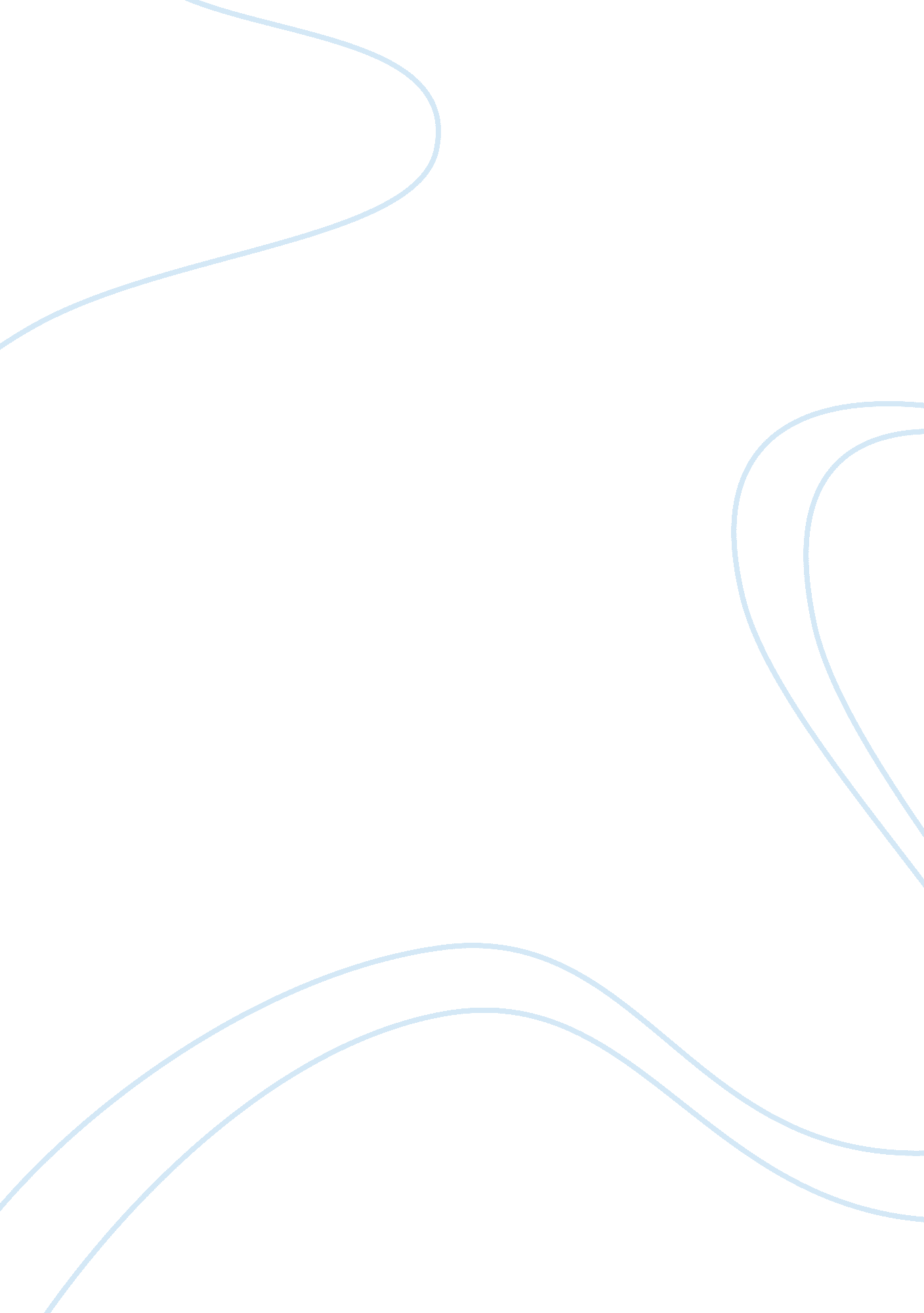 Examining the african union and economies economics essayEconomics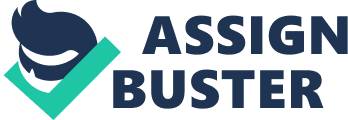 Harmonizing to Stephanie ( 2009 ) was enlighten about AU and AU was abbreviated as an AFRICAN UNION. Initially formed as an `` ORGANISATION OF AFRICAN UNITY '' ( OAU ) and it was established in 1963. Harmonizing to Manelisi, Francis and Stephen ( 2000 ) was cited about OAU and briefing the personal businesss of an Continental degree and looking into independent organic structure as a forming of a African Union. They are taking into consideration of speed uping public presentation of OAU. They have certain rules and majorly concentrating in two countries. First one was sovereignty and secondly known as non-interference. Leaderships of a African states lack behind in leading qualities and emphasized to organize an African brotherhood. MR. Muammar el-Qaddafi and he was from Libya state and their chief aspiration to establish an AU. 53 states Members are actively indulge to back up a African brotherhood excepting the Morocco state. African brotherhood and their Main aims Harmonizing to Stephanie ( 2009 ) was AU is endeavoring to better the development in the African states and to cut down the poorness and the graft and to stop the legion differences in the Africa. Harmonizing to Ryan Africa have its ain aims, that African brotherhood is a political brotherhood. African brotherhood chief aim is to develop the different type of undertakings in broad scope of administrations in this African brotherhood. This African brotherhood ever taking that to develop and societal and economic development in Africa. By the manner, they have got success in release for African provinces by utilizing their power of colonial. Chiefly African brotherhood have their ain aims are To accomplish integrity in between African provinces and in peoples integrity besides. To accomplish peace in between provinces of Africa by giving security to the continent of Africa. To better the velocity in political countries and to unite the socio-economic facets in the continents of Africa. By giving the encouragement to research in all the Fieldss the growing of the continents are travel frontward, particularly in the Fieldss like scientific discipline and the engineering. Promote the minimal criterions of the people populating in Africa, by promoting the support in human activity in all the Fieldss. Required conditions are set up which allow the African state to take portion to execute its right function in the international conferences and the planetary market. Encourage to keep the ecological balanced betterment at all degrees like societal and economical and cultural facets over and above African economic systems integrating. African brotherhood is taking the aid of the international spouses and they are giving accent for obliteration of chief causes of diseases. Whole continent want to advance the hygienic conditions for good wellness of African people. African brotherhood concentrating on cardinal issues like democratic rules. African brotherhood concentrating on their establishments. African brotherhood want to keep good administraion and active indulgence Global crisis Harmonizing to Anup ( 2009 ) planetary crisis was foremost started in united provinces and it shown its consequence on all other states and once more it started In the year2007 the planetary economic crisis was started and had a immense consequence in fiscal position of different states of the universe and it continued to 2008. due to the planetary crisis there is a immense diminution in the stock market worldwide. Fiscal establishment in different parts of the universe has been collapsed and even the authorities in the strongest states has to some forward to raise the fiscal position of the other states. Harmonizing to Patrick ( 2008 ) worldwide figure of states put into the recession due to the fiscal planetary crisis. Reasons for planetary crisis Harmonizing to Mak ( 2008 ) is the chief ground for the recent planetary economic crisis is `` sub-priming lodging market '' . It was chiefly started in United States. Harmonizing to Anup ( 2009 ) was due to the sudden autumn of the sub-prime market which is based in the US and the unfortunate reverse in the lodging roar shows its ripple consequence on the other industries throughout the universe. Because of the place mortgages fiscal merchandises was adversely affected and have major deductions for the planetary crisis. Taking all above facet in to considerations and eventually it reach to neglect. Harmonizing to rakesh ( 2009 ) was the addition of the fiscal planetary crisis was started in 2008 andshows it effects on the present economic system and the fiscal environments. The economicfailureit made the universe economic system really hard at this clip due to crisis. Global crisis shows its immense consequence on cardinal Bankss. The effects of fiscal crisis are leads to epoch alteration in the cardinal Bankss. Because of the autumn of the cardinal Bankss the fiscal system was affected. At the initial degree of the crisis, it ascribed that the crisis leads to the planetary instabilities but the result of these instabilities remains for longer. Global imbalances show its shortage in the histories of the America. It shows its excess in developing states Asia like China and the states like Russia and Middle East which are exporting the oil besides affected due to the crisis. Macroeconomic instabilities like salvaging investing and immense flows in the cross-border fiscal is put its emphasis on the procedure of the intermediation. These instabilities are cooperated to bring forth some of the characteristics for the current crisis. Harmonizing to Ivan was the chief job that raised due to the crisis was unemployment. Harmonizing to economic adviser ( 2009 ) This can be solved by cut downing the unemployment easy than the other crisis and the other ground for the crisis is most of the economic systems are depending on the frail policies. These policies are prostrations and these consequences to the planetary crisis. Crisis shows the impact on the international concern. Companies need to acknowledge the its operations to get the better of the recission. otherwise 1000000s of workers are quit from the occupations. Globally concerns are adequately hit by the crisis and due to this companies seek the aid from the authorities. To last companies need the aid of the authorities. Most of the little graduated table industries are in danger and others are confronting the jobs like insolvents. Impact of planetary crisis on African economic system Harmonizing to AFM ( 2009 ) was enlighten in their committe about African economic systems confronting with several jobs and their economic system severely affected by the crisis. The commission be aftering to concentrate on cardinal countries and placing jobs to purl tinkle and they want to take necessary stairss to get the better of the crisis state of affairs in AU economic systems. These are the chief challenges to get the better of jobs during crisis stage. AU have to analysed challenges and actively indulge in their several Fields and speed up plants process to make a good economic system for whole African people. Eradication of poorness Keeping sustainability of a growing Inflows of a capital Lack of support from private sectors Worsening of a financial grosss Lack of promotional activities on wellness attention systems Lack of substructure installations regional every bit good as national degree. Worsening of a exports Eradication of poorness African economic systems confronting many hurdlings during the crisis. The first and most of import measure is disputing undertaking for African economic systems is looking farther obliteration of poorness in their several states. Povertyplays a critical function for the economical development of the county. African economic systems have to take particular steps to eliminate poorness and it is really indispensable measure for development of the states. Recently an African economic system was severely affected by crisis and poorness has become one large major job for their states. All African states come to together and take remedial steps for poorness and Lashkar-e-Taiba 's make African states pride at planetary degree. Keeping sustainability of a growing The 2nd of import measure is disputing undertaking of a sustainability growing for economic systems. They are majorly concentrating on investings and use the resources in a proper mode. Availability of investing and they are majorly giving accent for substructure installations and do sustainability growing of African economic systems. Due to crisis and their economic system was fallen down and short autumn of investing. Before the crisis African economic systems was kept high outlooks about their investing. They kept marks to make their places, during 2009 about 50 billion dollars and 2010 it can be reached to fifty six one million millions dollars harmonizing to USD. African economic systems have to do their economic system more stable and need to take particular steps to get the better of the planetary crisis. Inflow of a capital Harmonizing to concern directory was cited in their web site about capital influx stands acquiring beginnings externally like foreign states and they can be cheaper comparing with domestic market. Harmonizing to Michele ( 2008 ) was cited in his article about capital influx for African economic systems and other states like South Africa [ SA ] adversely effected due to economical crisis and certain countries like about anagribusinesssector, about an excavation sector and fabrication sector. before the crisis SA states and other African states holding a good capital influxs for a period of 2007. These states are majorly depending on foreign states and looking into economical development of the African states. When foreign Countries was severely by planetary recession and it straight reflects to an African Economies [ AE ] . Lack of support from private sectors Private sector plays a critical function for economic development of the state. Due to crisis many African states was faced with shortage of their payments. This is an of import challenging undertaking for African states and these states are wholly rely on private sectors. Many of the African states people lost their occupations in different sectors because of planetary crisis. African authoritiess was failed raising financess from fiscal markets of a international markets. Many of the undertakings has been cancelled due to miss of support from private sectors for African economic systems. Harmonizing to Afrol about their intelligence was cited in their website African authorities has to promote the FDI from the developed states and it leads to economic development of the state. African states taking that private sector can salvage from planetary recession. Taking support of private sector, African states can supply ample of occupation chances for their state people. Many of the foreign investors are looking for ample of resources and that at the same clip seeking support from African states. Worsening of a financial gross Harmonizing to ADB ( 2009 ) was enlighten in his article about financial grosss in African economic systems. African states are adversely set uping during planetary crisis minute. African states were confronting with financial grosss jobs because they do n't hold ample of financess for development of African Union. Fiscal grosss are eventually reached to worsen phase and advancement of a African economic systems coming down and growing of GDP was reached up to 0 % . Harmonizing to AFM ( 2009 ) was cited about financial grosss reached to worsen phase due to planetary crisis. Producing of a oil states of African states confronting many hurdlings, authorities does n't hold any financess, deficiency buttocks at development of substructure installations was taking some jobs because of financial grosss. Other sectors known to be about building field, about fabricating field and other several Fieldss of service degrees and others sectors are considers as a non-oil. These sectors are wholly rely on public sectors and slowly it reached to worsen phase. African economic systems forecasted grosss of a authorities can be reached upto twenty four per centum during the period of 2009. African states need to analyze approximately financial gross and this can be taking to an of import challenging undertaking for economic development of African states. Lack of promotional activities on wellness attention systems Harmonizing to Nana and Alan ( 2004 ) was cited in his book about HIV/AIDS and their programmes. African states confronting many jobs on wellness attention systems. African states people are infected by HIV diseases and about 50 to eighty per centum affected by an urban population. African economic systems was severely affected by planetary crisis and they are holding another of import challenging undertaking was wellness attention system. Because of recession and their states economic system goes down. Their states confronting many jobs with wellness attention system and they concentrate on cardinal factors to advance a good wellness attention system in African states. Some African states like Zambia and other state Zimbabwe are extremely affected HIV Patients. Harmonizing to Hanlin ( 2007 ) was cited in his journal African states want to advance advanced wellness systems to awful diseases like HIV and AIDS. African states need to accommodate advanced constructs to command and supervise the HIV/AIDS programmes. They are implemented PPS and PPS stands for `` Public-Private Partnership '' as an advanced construct and authorities invested plenty of financess during 2005. At present scenario African states adversely affected by planetary crisis and take challenging undertaking and implemented efficaciously to protect awful diseases for African state peoples. Lack of substructure installations regional every bit good as national degree AFM commission ( 2009 ) was enlightened that African Economies was adversely affected deficiency of substructure installations due to planetary crisis. Initially African states have to concentrate at basic degree. Every Country economical development depends on substructure installations and it plays a vital for economical development of the state. Infrastructure is an of import facet and anchor for African states. African states have infrastructural spread between regional every bit good as national degree. Harmonizing to Zuma and Jacob ( 2009 ) was cited in his article says that substructure is an of import facet and they has dressed ore certain countries like about rail webs, about coevals of a power, about a telecommunications and proper public conveyance installations. South African state in their history it was the first clip gone in recession and GDP came at diminution phase and many African economic systems are emphasize and they are seeking stable their a economic system in a stipulated period of clip. Many of the investors is non coming frontward to put in African states because of planetary crisis. Now it was become ambitious undertaking for African states to heighten substructure installations for development of African states. African Government has to promote private participants and they have provide some particular privileges to private participants and taking support of these participants they can extenuate hazard from planetary crisis. Worsening of a exports Harmonizing to AFM commission ( 2009 ) was stated that African states major exports are Oil bring forthing, wood merchandises and valuable diamonds and other sectors like fabrication. Producing of an oil was severely affected by crisis. An export was fallen down during the period of 2009 and 2010. Before crisis expected up to two 50 one billion dollars of 2009 and two 70 seven dollars of U. S. planetary crisis hit severely for African states and the exports are reached phase of diminution at two 100 one million millions of dollars in 2009 and two 20 billion of dollars in 2010 of U. S. Global recovery of an African states comparing with other states Harmonizing to Andre ( 2010 ) was cited in their web site on Jan 28th about planetary recession and hurdlings faced by states and concentrating on economical growing calculating for following approaching old ages. African economic system is emerging economic system in recent old ages. Most of the African economic systems came to worsen phase and their economic systems are adversely affected by planetary crisis during the period of 2009. From Figure 1 provinces that African economic systems economical growing was 1. 3 % during the period of 2009. UN enlighten in their studies about Many of the African states adversely by planetary crisis and growing of African economic systems was slow down. They forecasting that African economic system growing can be reached to 4. 3 % by 2010 comparing to 2009. They want to heighten public presentation and growing of an African economic system at least 3 times and they are taking into consideration and comparing with 2009 and 2010. African can be consider as a 2nd fastest of a turning economic system in planetary parts and they holding an trust on them and anticipating to make growing of a economic system by 2010. While we taking in to consideration of Asiatic states economical growing during the period 2009 and following approaching twelvemonth of 2010. About south Asiatic states and east states parts and these states are see as emerging economic systems and these states are affect by planetary crisis during 2009. The economic system growing was 4. 3 % in 2009 and they kept immense outlooks for their economic growing and these states are seeking really hard and they kept mark to make to 6. 4 % growing of a economic system by the terminal of 2010. Lets we take other portion of the part known as Western Asia from Asiatic states. Western Asia of a economic system growing 0. 4 per centum in 2009 and these part has to work hard develop their economic system and they are be aftering to make 3. 6 growing of a economic system by 2010. While we taking into consideration about Latin American and Caribbean states and other parts of a developed economic systems. They are adversely affected by planetary crisis and confronting many hurdlings during 2009. The growing of a economic system was reached to 0. 4 per centum in 2009. about African states and southeast states at least they are in a normal places comparing to developed economic systems. Developed economic systems economic system growing drastically fallen down due to planetary crisis in 2009. These states are seeking their best and develop the economic system growing and looking farther to their mark 1. 3 % of a economic system growing by the terminal of 2010. African states are concentrating on cardinal sectors like an oil and other related mineral merchandises. African states is rich natural resources and their merchandises have an immense demand and they exports their merchandises to developed states. FDI plays an critical function for African economic systems and if they want to get the better of from planetary crisis, FDI is an of import factor development of African Economy and it has some privileges for African states. African states promoting FDI and at the same clip they giving accent for private participants. By taking support of FDI and participants of a private sectors and they can get the better of the planetary crisis job by the terminal 2010. African states make their economic system sustainable and advancement of an African economic system. Harmonizing to AFDB ( 2010 ) was enlighten that domestic nest eggs of African states comparing with about developed economic systems and about developing economic systems. They are explained in context degree of diagrammatical chart which is listed below. From figure2 stated that about developing states of Asiatic states demoing sustainable growing rate of economic system and heightening salvaging rates from 2005-2008 and during crisis minute of 2009-2010 their economic system turning at an mean 35 % . About advanced economic systems during 2005-2008 was steadily bettering and it reaches up to 20 % nest eggs. During planetary crisis minute economic systems salvaging rates fallen down drastically 2009-2010 and it was 18 % . About Middle East states, approximately Latin American states and Carribeans during 2005-2008 salvaging rates growing was bettering 42 % and 22 % severally and during 2009- 2010 their economy rates fallen during planetary crisis minute 38 % and 29 % severally. African economic system was dining before the crisis during 2005-2008 and salvaging rates was high and they reached upto 25 % severally comparing with other states like Asiatic states, about in-between east states their redemptive really high, but relatively African states growing was mean, but all of a sudden African states salvaging fallen down i. e. 18 % . During 2009-2010. It is clip taking procedure for African states over come from planetary crisis. It is really difficult for African states during planetary crisis and they have to plan suited schemes and concentrate on cardinal sectors where they are lack behind. FDI scheme is suited scheme for African economic systems because there was reached to worsen phase. Due to planetary crisis African states lack in resources like about substructure installations, Human capital and non-suitable for concernenvironment. An African states faces many hurdlings to develop their economic system and they have merely one major ground behind i. e. Funds. Any state want to develop that should hold ample of financess to develop their economic system. African state besides confronting same job. i. e FUNDS. Before crisis African economic system was dining in the universe. African faces international degree every bit good as domestic degree and it shows immense impacts growing of their economic system. An African states faces unemployment jobs and they are unable to supply ample of occupation chances for African states specially youth. The stock markets and their major resources of their exports reached to worsen phases and these are major impacts for African economic systems. The Real GDP and their growing ( % ) of African states and the several sub-regions in 2009. The African states were slow down their GDP and it is adversely affected by African economic system due to planetary crisis. The growing of African states was before the crisis is bettering and they are seeking to run into the demands of Global economic system. But planetary crisis make the African economic system slowed down and its automatically reflects on GDP of a African states. From fig3 provinces about GDP of African provinces and how it reaches diminutions phases between 2008 to 2009. The existent gross domestic merchandise ( GDP ) and their growing was calculated in per centums during 2009. About Eastern African existent GDP of their 4. 3 % during 2009 and their growing reached a diminution phase 2 % between the old ages of 2008 and in 2009. About Central Africa Real GDP of their 2. 1 % during 2009 and their growing reached a diminution phase between the old ages of 2008 and in 2009. Decline phase is somewhat more relatively of existent GDP of a cardinal Africa. About Western African existent GDP of 3. 5 % during 2009 and their growing reached a diminution phase 2 % between the old ages of 2008 and in 2009. About South African was severely affected by the planetary crisis and their existent GDP was demoing in negative i. e. ( -1. 3 % ) . South African plays a critical function for economic development of African states. The major portion come from south African because they are holding ample resources and it is cardinal location and it major suited all concern environment for domestic every bit good as international degree. South African is major affected by planetary crisis and growing came to worsen 6. 5 % . Many African of the states are wholly rely on exports and they want to develop African economic system and at the same clip concentrating on growing of GDP of a African states. African states keep the mark to crush planetary crisis and do the African economic system as a sustainable economic system by the terminal of 2010. About oil and their trade good exports of African states. African states are majorly concentrating on exporting trade good merchandises and they are bring for thing ample of sum. 